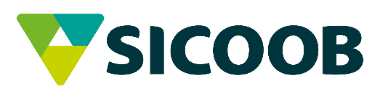 TERMO DE QUITAÇÃO E ENTREGA DE PRÊMIO Declaro para os devidos fins, que recebi do BANCO COOPERATIVO SICOOB S.A. (“BANCO SICOOB”), instituição financeira inscrita no CNPJ sob o nº 02.038.232/0001-64, promoção realizada em parceria com CONFEDERAÇÃO NACIONAL DAS COOPERATIVAS DO SICOOB LTDA. (“SICOOB”), sociedade com sede na SIG, Quadra 06, 2.080 – Plano Piloto, CEP 70610-460 – Brasília, Distrito Federal, o prêmio que me coube em decorrência de minha participação na promoção comercial intitulada “INVESTIR É PARA TODOS – 3ª Edição”, conforme extração da Loteria Federal do dia 15/07/2023, realizada nos moldes do Certificado de Autorização SRE/MF nº 04.026757/2023 expedido pela Secretaria Reformas Econômicas do Ministério da Economia./DESCRIÇÃO DO PRÊMIO: 1 (um) vale-com//pras no valor líquido de R$2.085,00 (dois mil e oitenta e cinco reais), equivalente a 100.000 (cem mil) pontos, para ser utilizado na Plataforma Coopera do SICOOB.Declaro ainda, que não tive nenhuma despesa com o recebimento da premiação acima, sendo-me entregue, portanto, sem qualquer ônus, conforme previsto no Regulamento da promoção.Razão social: _______________________________________________________, CNPJ _________________________Endereço: ___________________________________________________no__________Cidade: ____________________________________________________ Estado: ___________ CEP: _________________Nome do Representante Legal: _____________________________________________________________________CPF ______________________________ RG nº:_________________________________Tel.:____________________________________________de____________________de 2023.___________________________(assinatura do ganhador)